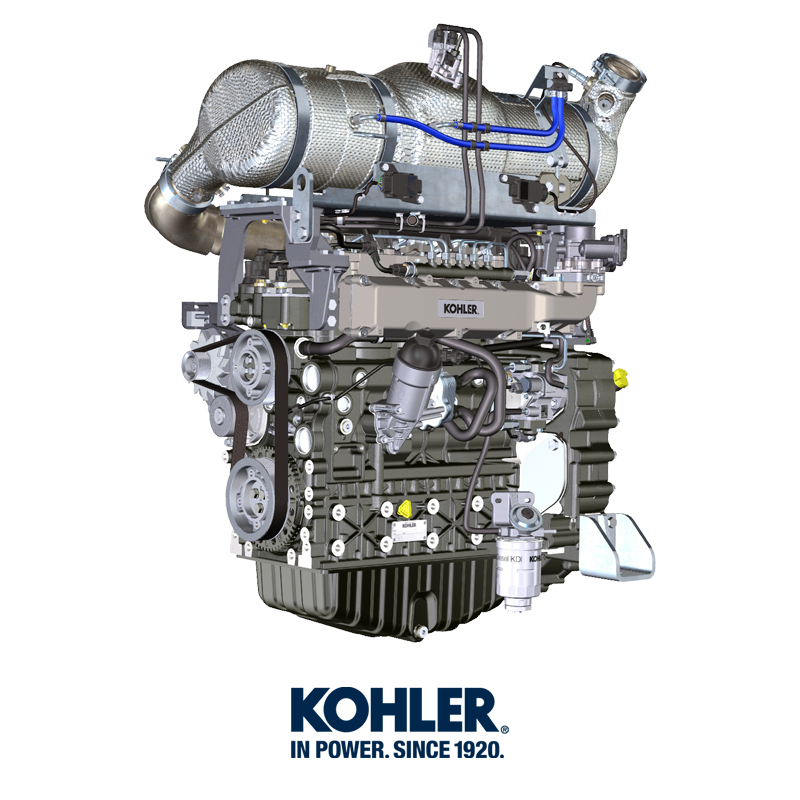 Informazioni sui guastiInformazioni utili sui guasti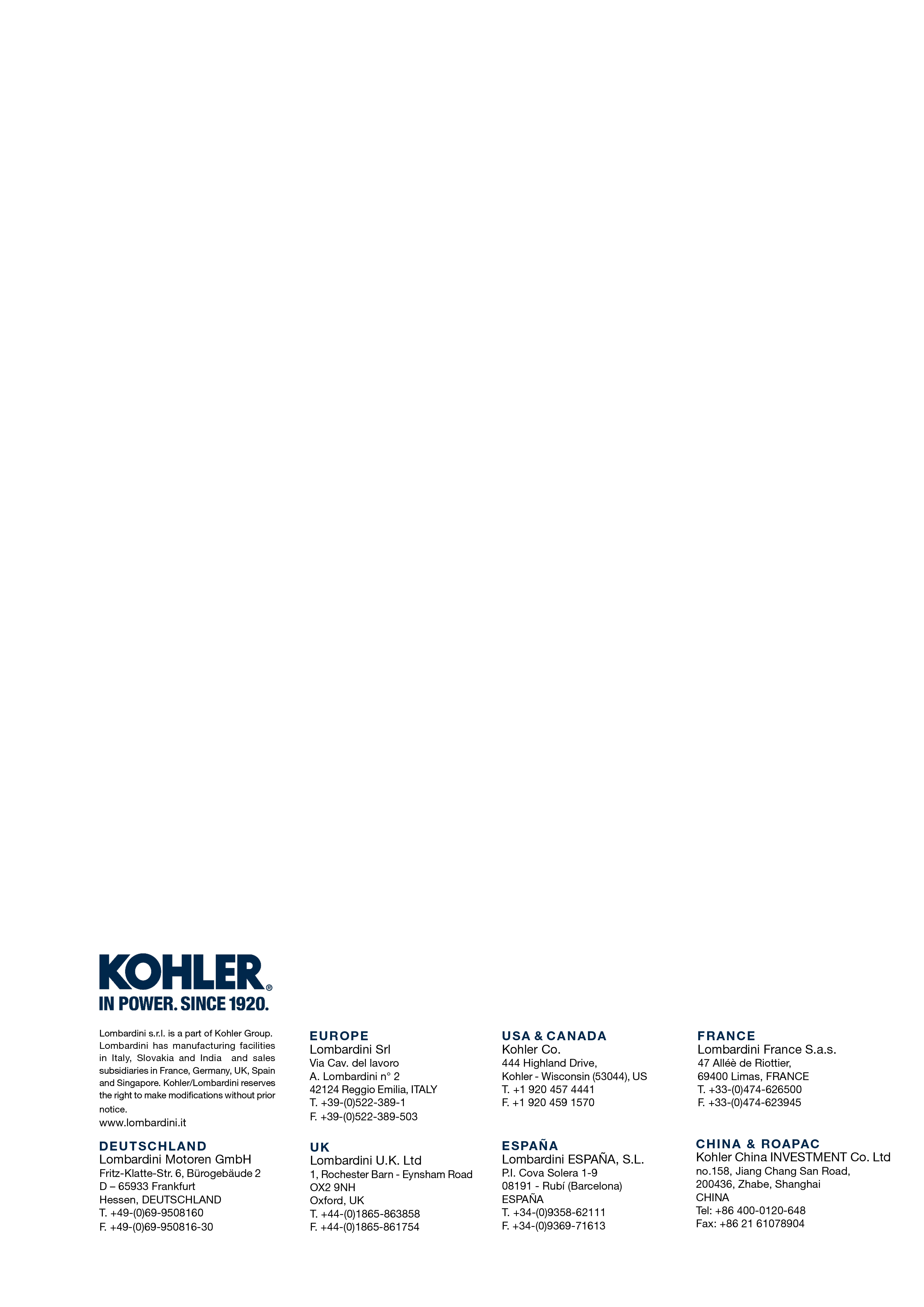 Informazioni sui guastiManuale uso e manutenzione KDI-TCP 3404 E5 (REV. 00)In questo capitolo ci sono informazioni relative ai possibili inconvenienti che si possono riscontrare nell'utilizzo del motore con relative cause e possibili soluzioni Tab. 7.2 .In alcuni casi, per evitare ulteriori danni, è necessario spegnere immediatamente il motore Tab. 7.1 .
7.17.2
Nel caso in cui le soluzioni proposte in Tab. 7.2 per gli inconvenienti riscontrati non dovessero risolvere il problema, contattare un'officina autorizzata KOHLER .